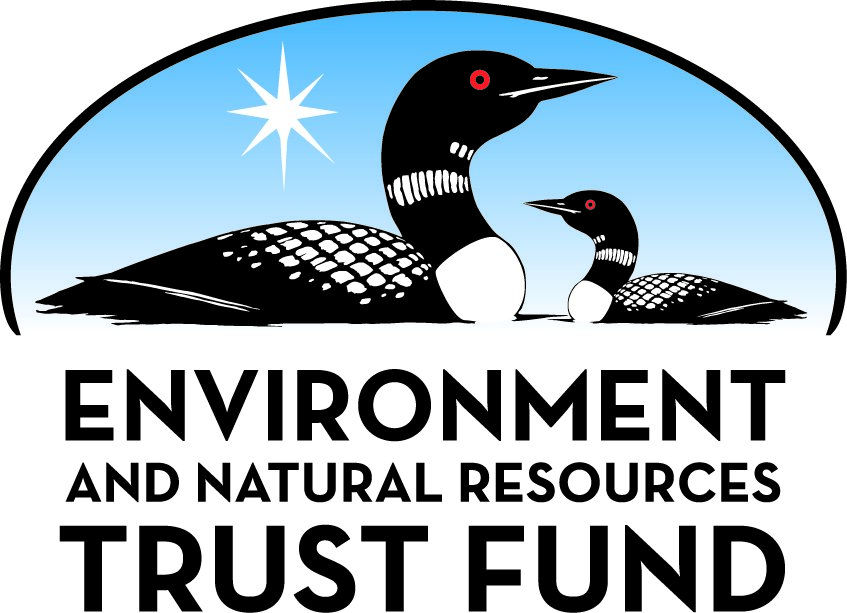 Environment and Natural Resources Trust Fund2021 Request for ProposalGeneral InformationProposal ID: 2021-398Proposal Title: Cleaner Air for Park Events and Disaster ResilienceProject Manager InformationName: Tom HagelOrganization: City of Saint Paul - Saint Paul Parks and Recreation DepartmentOffice Telephone: (651) 632-2456Email: tom.hagel@ci.stpaul.mn.usProject Basic InformationProject Summary: Procure three mobile solar battery trailers to displace fossil-fuel generators at urban park and rural/tribal community events, and for response to outages and disasters. Measure air pollution results.Funds Requested: $360,000Proposed Project Completion: 2023-06-30LCCMR Funding Category: Air Quality, Climate Change, and Renewable Energy (E)Project LocationWhat is the best scale for describing where your work will take place?  
	StatewideWhat is the best scale to describe the area impacted by your work?  
	StatewideWhen will the work impact occur?  
	During the Project and In the FutureNarrativeDescribe the opportunity or problem your proposal seeks to address. Include any relevant background information.Public outdoor events generally incorporate an extensive network of auxiliary diesel and gas generators to provide supplementary power for lighting, device charging, concessions, and sound. These generators create air and noise pollution, present a direct hazard to local air emissions reduction efforts, and reduce event accessibility for members of our community. The generators release particular matter (PM2.5) which is harmful to human health, especially for those in environmentally vulnerable communities or with respiratory health concerns. 
Each summer, Parks in the Twin Cities Metro area coordinate over fifty Art and Street Fairs, hundreds of Music Festivals, and thousands of smaller gatherings (Movies in the Park events, outdoor sport gatherings, weddings, and concerts). These events have portable generators ranging from 2-10kW as the go-to power source for everything from vendor booths, stages, sound and lighting, interactive art exhibits, and Food Trucks. Across Greater Minnesota, similar events occur. 
Minnesota residents who visit outdoor events, especially in parks, should not be exposed to local air pollution hazards. Renewable energy and battery storage technology options can now provide the needed electricity for events and power outages, allowing us to reduce pollution, increase accessibility, and directly engage Minnesotans in clean energy adoption mobile solar systemsWhat is your proposed solution to the problem or opportunity discussed above? i.e. What are you seeking funding to do? You will be asked to expand on this in Activities and Milestones.We propose to reduce fossil fuel dependency in temporary public events and disasters by procuring, deploying, and monitoring three solar battery trailers. Through this program, the Parks and Recreation Departments of two urban cities in Minnesota, St. Paul and Minneapolis, as well as other Parks and Recreation Departments in greater Minnesota, will have access to clean energy.
Our project will partner with St. Paul and Minneapolis Parks systems, University of Minnesota scientists and energy experts, and the non-profit Footprint Project to deploy clean energy trailers at public events in the metropolitan area and in Greater Minnesota.  We will calculate the comparative air quality impacts of using conventional fossil-fueled generators, extrapolate it statewide, and educate event personnel, parks staff, volunteers and the public about the alternatives. Additionally, when disasters and grid outages occur, the trailers will be deployed to provide emergency resilient clean energy services across Minnesota.  We will calculate the cost-benefit impact of using generators or mobile solar trailers.    
We will purchase 3 mobile trailers outfitted with solar panels and a battery storage system, 2 for use in St. Paul and Minneapolis Parks, and one for deployment across Greater Minnesota to selected events in tribal, rural, and regional center communities.What are the specific project outcomes as they relate to the public purpose of protection, conservation, preservation, and enhancement of the state’s natural resources? 1)	Enable measurable air pollution and carbon emissions reductions from auxiliary power at outdoor park events, protecting Minnesotans from health hazards while enjoying parks. 
2)	Reduce air pollution and carbon emissions during disaster response. Where the power grid has failed, auxiliary power is needed for both emergency operations and house-hold power. Rapid deployment of solar trailers for emergency power reduces the localized negative air quality impacts of the fossil-fuel alternative, providing resiliency for those most vulnerable.
3)	Educate city, county and tribal staff, volunteers, and the public and increase awareness and adoption of clean energy as a viable alternative to conventional polluting generators.Activities and MilestonesActivity 1: Procure three solar battery trailersActivity Budget: $230,000Activity Description: 
Procure three solar trailers, one for use by St. Paul Parks & Recreation, one for the Minneapolis Park Board, and one to be managed by the non-profit Footprint Project (FP).Activity Milestones: Activity 2: Activate the solar trailers to power outdoor eventsActivity Budget: $40,000Activity Description: 
Set up a seasonal use schedule for urban and rural events that would otherwise require temporary gas or diesel generators. Work with event and power planning teams to evaluate energy loads for specific events and determine where the solar trailers are best suited to provide power (lighting, sound, refrigeration, food trucks etc).Activity Milestones: Activity 3: Deploy them to local and regional disastersActivity Budget: $50,000Activity Description: 
When extreme weather events occur, work with local and regional disaster response agencies to integrate three solar trailers into disaster response and recovery operations. Assess the energy loads for specific deployment needs (communications, lighting, refrigeration, emergency command, etc) before disasters strike.  Model comparative air pollution impacts.  After disasters, provide solar trailer dispatch delivery, set up, monitoring and maintenance support for partner response agencies.Activity Milestones: Activity 4: Study the impactActivity Budget: $40,000Activity Description: 
Evaluate the holistic conservation and resilience benefits of using solar trailers in place of gas and diesel generators for auxiliary power at events and disasters.Activity Milestones: Project Partners and CollaboratorsLong-Term Implementation and FundingDescribe how the results will be implemented and how any ongoing effort will be funded. If not already addressed as part of the project, how will findings, results, and products developed be implemented after project completion? If additional work is needed, how will this be funded? 
The solar trailers to be procured incorporate power components (Solar Panels, Batteries and Inverters) that carry at minimum 5-year warranties. We intend to use lessons learned from this pilot to provide recommendations on the widespread use of mobile solar energy or other clean renewable energy systems for events and disasters in Minnesota. Project partners will disseminate the results broadly.  Minneapolis and St. Paul Park Boards will retain ownership of their solar trailers and will be encouraged to continue high-visibility deployments at events and disasters in their areas, with support from Footprint Project when available. Footprint Project will focus on dispatching its solar trailer to events and disasters in greater Minnesota in an effort to both reduce pollution from temporary generators and spur awareness of sustainability in disaster preparedness and response.Project Manager and Organization QualificationsProject Manager Name: Tom HagelJob Title: Operations ManagerProvide description of the project manager’s qualifications to manage the proposed project. 
Manage and maintain City of St. Paul Parks & Recreations facilities, parks and green spaces. Also manage varying sizes of events throughout the city and responsible for many aspects of the city's emergency management mass care response program.Organization: City of Saint Paul - Saint Paul Parks and Recreation DepartmentOrganization Description: 
Saint Paul Parks and Recreation is a nationally accredited and gold medal award-winning organization that manages 179 parks and open spaces, AZA-accredited Como Park Zoo and Conservatory, 25 city-operated recreation centers, more than 100 miles of trails, an indoor and two outdoor aquatic facilities, a public beach, a variety of premium sports facilities, municipal golf courses, and Great River Passage – which is the new identity for all proposed public development along Saint Paul’s more than 17 miles of Mississippi riverfront. Saint Paul Parks and Recreation is also the proud home of Right Track, a youth employment initiative changing the face of Saint Paul.
Mission
To make Saint Paul a city that works for all of us, Saint Paul Parks and Recreation will facilitate the creation of active lifestyles, vibrant places and a vital environment.Budget SummaryClassified Staff or Generally Ineligible ExpensesNon ENRTF FundsAttachmentsRequired AttachmentsVisual ComponentFile: Alternate Text for Visual ComponentSolar Trailer activated for event or emergency response.Administrative UseDoes your project include restoration or acquisition of land rights? 
	NoDoes your project have patent, royalties, or revenue potential? 
	NoDoes your project include research? 
	YesDoes the organization have a fiscal agent for this project? 
	NoDescriptionCompletion Date5)	Train city staff on management of trailers.2022-06-304)	Receive and inspect solar trailers.2022-06-303)	Footprint Project will procure one solar trailer system for competitive price.2022-06-302)	Project lead St. Paul Parks will procure two solar trailer systems in cooperation with the City of Minneapolis.2022-06-301)	Finalize system specifications, including trailer frame size, battery and inverter capacity.2023-06-30DescriptionCompletion Date6)	Perform Event Energy Load Audits of two events for each Park Board (St. Paul and Minneapolis) where their solar trailer is used. Identify future mobile solar power opportunities.2022-06-305)	FP will deliver FP-owned solar trailers and provide training and support for 5-10 events in greater Minnesota, including county fairs, state parks, tribal events, to be determined.2022-06-304)	FP will support St. Paul and Minneapolis Park Board staff with set up and monitoring of solar trailers for their first three events.2022-06-302)	Solar Energy Awareness Workshop for Park Event Planners: Train event planners on solar trailer operation, set up and take down. Determine expected energy loads to be powered off solar trailers during an event activation2022-06-301)	Sign Memorandums of Understanding with St. Paul and Minneapolis Park Boards.2022-06-30DescriptionCompletion Date5)	UMN scientists will measure electricity demand and profile and model air quality impact.2022-06-304)	Perform Disaster Energy Load Audits of two disaster deployments for two where the solar trailer is used. Identify future mobile solar power opportunities.2022-06-303)	During disasters, FP will deploy and monitor use of trailers by partner disaster relief organizations.2022-06-302)	Solar Energy Awareness Workshop for Disaster Responders: Train response agencies on solar trailer operation, set up and take down. Determine planned energy loads to be powered off solar trailers during a disaster response activation.2022-06-301)	Sign Memorandums of Understanding with local and regional disaster response agencies.2022-06-30DescriptionCompletion Date4)	Compile results and disseminate information via websites and webinars2022-06-303)	UMN energy experts evaluate cost-benefit comparison and economic analysis, including fuel usage, health and resiliency impacts, and permitting and electrical standards.2022-06-302)	UMN scientists will profile and model air quality and climate impacts.2022-06-301)	Compile all data associated with event and disaster solar trailer deployments, including energy demand and profile.2022-06-30NameOrganizationRoleReceiving FundsTom HagelSt. Paul Parks & RecreationManagerYesAssistant Prof. Gabriel ChanUniversity of MinnesotaResearch energyYesProf. Jason HillUniversity of MinnesotaResearch air emissionsYesAkisha EverettUniversity of MinnesotaOutreach, logistics, etc.YesEllen AndersonUniversity of MinnesotaResearch, consulting, writing, training/educationYesGreta GoetzFootprint ProjectLogistics, supportYesWill HeegaardFootprint ProjectTechnical support, trailer Procurement, etc.YesShane StenzelMinneapolis Parks & RecreationEvents, permits, deploymentYesMichael HahmSt. Paul Parks & RecreationDirectorYesCategory / NameSubcategory or TypeDescriptionPurposeGen. Ineli gible% Bene fits# FTEClass ified Staff?$ AmountPersonnelEllen AndersonEnergy analysis and documentation, writing and disseminating results online, project management and stakeholder coordination0%0.2$20,000Akisha EverettCommunity Outreach, Minneapolis project liason, logistics0%0.4$19,373Professor Jason Hillcalculating comparative air Emissions26%0.02$4,603Assistant Professor Gabriel ChanLead Energy Researcher36.5%0.03$7,017Graduate student Humphrey SchoolEnergy measuring and research123.17%0.18$17,709Graduate Student CFANS (UMN)Air emissions researcher45%0.4$19,398Sub Total$88,100Contracts and ServicesFootprint Project (nonprofit)Sub awardStaff support for technical expertise, trailer procurement and operations, consulting, logistics, training0$58,000Sub Total$58,000Equipment, Tools, and SuppliesEquipment2 Energy Monitoring MetersMeasure electricity usage, demand in different situations$1,400EquipmentSolar TrailerTrailer equipped with solar panels and battery for mobile clean electricity$210,000Sub Total$211,400Capital ExpendituresSub Total-Acquisitions and StewardshipSub Total-Travel In MinnesotaMiles/ Meals/ Lodgingstaff travel and mealsStaff will travel to approximately 6 locations in greater MN to deploy trailers at community events; travel in MN to deploy solar trailer as needed for extreme weather/natural disasters needing rapid response electricity access$2,500Sub Total$2,500Travel Outside MinnesotaSub Total-Printing and PublicationSub Total-Other ExpensesSub Total-Grand Total$360,000Category/NameSubcategory or TypeDescriptionJustification Ineligible Expense or Classified Staff RequestCategorySpecific SourceUseStatusAmountStateState Sub Total-Non-StateNon State Sub Total-Funds Total-